Contexte professionnelLa société Cadrien dispose d’un équipement informatique de plus de 5 ans qu’il convient de renouveler. À cette occasion, M. Solliet désire mettre en place une nouvelle organisation pour faciliter le traitement des données commerciales et financières de l’entreprise et la circulation des informations. Cette nouvelle organisation nécessite l’acquisition d’un progiciel de gestion intégré (PGI) et la mise en réseau des postes informatiques. Le PGI YourCegid semble adapté aux besoins de l’entreprise.La directrice financière (Mme Grangeat), le comptable, l’attaché de gestion, le directeur commercial (M. Dubois) et 3 commerciaux utiliseront le PGI pour suivre les dossiers clients, établir les documents commerciaux, gérer les stocks et tenir la comptabilité de l’entreprise.M. Solliet vous demande de l’aider dans le référencement du fournisseur pour l’achat de l’équipement informatique, l’installation dans l’entreprise et la formation du personnel.Travail à faire :Etablissez le cahier des charges qui sera transmis aux fournisseurs potentiels, à l’aide des annexes 1 à 4. Rédigez l’annonce qui sera mise en ligne sur le site www.vecteurplus.com (7 lignes).À la suite de la mise en ligne le 10 mars de l’appel d’offres plusieurs propositions sont arrivées et deux offres semblent correspondre aux attentes de l’entreprise. Réalisez un tableau comparatif de ces deux offres et présentez vos conclusions sur le choix du fournisseur en justifiant votre réponse.Annexe 1 : Note de M. SollietNotre demande en solutions informatiques va porter sur l’acquisition de la suite YourCegid, d’un serveur et de 4 ordinateurs PC de bureau.Pour plus de précisions, consulter la configuration des matériels qui est jointe.Il ne sera pas nécessaire de renouveler les ordinateurs portables des commerciaux qui sont relativement récents, l’installation du PGI YourCegid pourra être réalisée sur ces postes sans problème. Pour la formation, prévoir dans un premier temps 3 jours de formation sur la gestion commerciale et la CRM pour tous les utilisateurs et 3 jours supplémentaires sur le module comptabilité pour le comptable, l’attaché de gestion et moi-même. La livraison et l’installation devront être réalisées début juin, la formation du personnel aura lieu sur le site de l’entreprise dans les 10 jours suivants.Le prix est un élément essentiel mais d’autres critères sont importants comme les garanties et la maintenance, les performances du matériel, les conditions de règlement...Me tenir au courant rapidement de l’avancement de votre recherche.  Annexe 2 : Configuration du matériel informatiqueProgiciel de gestion intégrée YourCegid, avec une licence pour 7 postes.Un serveur informatique adapté au PGI YourCegid.4 PC de bureau : processeur Intel, disque dur 700 Go, mémoire vive 6 Go, équipés du système d’exploitation Windows Pro.Annexe 3 : Offre de la société Logitog (Chambéry) « Monsieur,En réponse à votre demande du 10 mars, nous vous communiquons nos meilleures conditions pour la solution informatique suivante :PGI YourCegid licence de 7 postes : 4 300 € HTServeur HP Pro liant ML compatible PGI YourCegid : 920 € HT4 PC de bureau HP Compaq 6000 Pro : 539 € HT l’unité                          Système d’exploitation WINDOWS pro, mémoire 8 Go, disque dur 1 To, processeur Intel i5.Garantie des équipements 1 an sur site (intervention dans les 24 heures), possibilité d’extension à 3 ans (100 € HT supplémentaire par poste, 150 € HT pour un serveur)Maintenance : 990 € HT par an.Normes : Energy Star et Epeat Gold Formation du personnel : option forfait 3 jours 1 950 € HT (10 personnes au maximum) ou option facturation à la journée à 680 € HT (10 personnes au maximum).Livraison franco par nos soins et installation sous 8 jours. Remise de 5 % sur les PC et le serveurPaiement par traite à 30 jours fin de mois.Veuillez agréer, Monsieur, nos meilleures salutations »Annexe 4 : Offre du fournisseur Sistem (Lyon)De : « pascaldubard.sistem@orange.frA : « grangeat.routin@gmail.comEnvoyé le 16 mars Objet : votre appel d’offres n°12547 www.vecteurplus.com du 10 marsBonjour, À la suite de votre demande émise sur le site vecteurplus.com le 10 mars, nous vous transmettons nos conditions de ventes :PC de bureau Dell Optiplex 380 : mémoire 6 GO, disque dur 700 Go, processeur AMD FX, système d’exploitation Windows pro à 419 € HT l’unitéServeur Rack Dell X900 à 1 100€ HTConformité des matériels norme ENERGY STAR 5.0, garantie 1 an sur site avec option pour 3 ans (450 € HT). Maintenance : 970 € HT par an. Intervention sur site dans les 48 heures.PGI YourCegid : 4 100 € HT avec licence pour 7 utilisateurs.                          Formation Cegid : forfait global de 4 400 € HT.Remise de 5 % sur les PC, 10 % sur le serveur. Frais de transport : 80 € HT.Acompte de 30 % à la commande, le reste par traite à 30 jours.Nous pouvons livrer et installer sous 10 jours. Salutations dévouées.RéponsesEtablissez le cahier des charges qui sera transmis aux fournisseurs potentiels, à l’aide des annexes 1 à 4 Rédigez l’annonce qui sera mise en ligne sur le site www.vecteurplus.com (7 lignes)À la suite de la mise en ligne le 10 mars de l’appel d’offres plusieurs propositions sont arrivées et deux offres semblent correspondre aux attentes de l’entreprise. Réalisez un tableau comparatif de ces deux offres et présentez vos conclusions sur le choix du fournisseur en justifiant votre réponse.Mission 4 - Sélectionner une offreMission 4 - Sélectionner une offre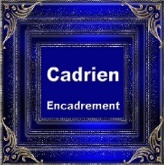 Durée : 1 h 10ou 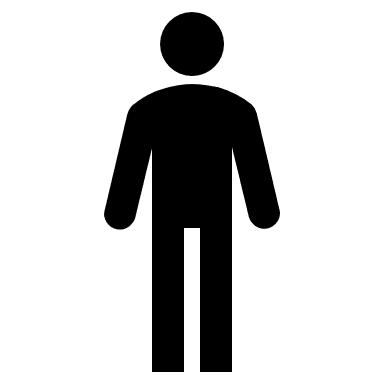 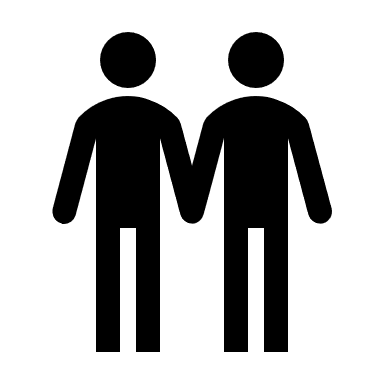 Source